Règlement de participation à destination des candidats – Starthèse 2024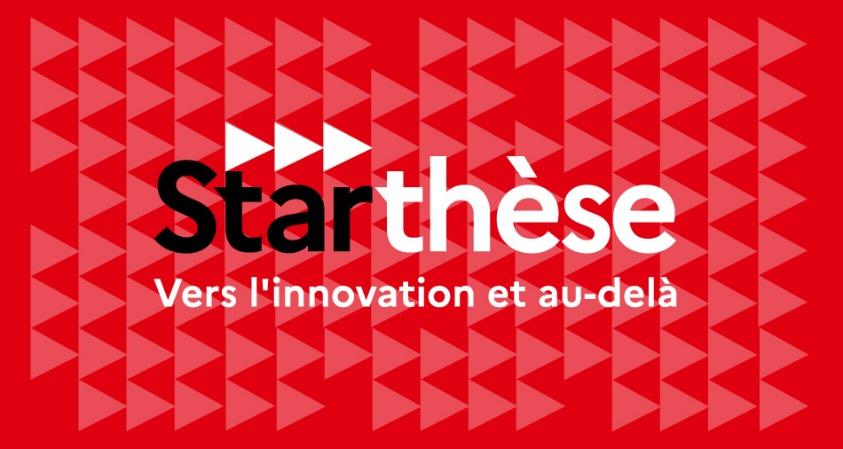 Starthèse qu’est-ce que c’est ?Le Dispositif Starthèse est un programme national pour sensibiliser les jeunes chercheurs à l’Entrepreneuriat. Il leur permet de valoriser leurs compétences et les travaux menés au cours de leurs activités de recherche. Afin de participer au concours national, le collège doctoral, dans le cadre du PUI, propose de vous accompagner dans la réalisation de ce projet.Le défi vise à mettre en lumière les futurs talents et à encourager les doctorants et jeunes docteurs de toutes disciplines à tester/imaginer/réfléchir l’expérience entrepreneuriale. Cela se réalise par le partage de connaissances, le développement de compétences et leur intégration dans l'écosystème local de l'innovation et de l'entrepreneuriat. Le dispositif offre l'opportunité aux doctorants et jeunes docteurs de présenter leurs projets qui pourraient avoir un impact sur la société. Accompagné dans votre démarche par des professionnelles, vous aurez l’opportunité de présenter votre idée lors du challenge national à Paris.Pour qui ?Starthèse offre une opportunité unique aux participants de développer une approche entrepreneuriale pour leurs travaux de recherche et de valoriser leur parcours dans une perspective d’intégration professionnelle. Cette expérience constitue un atout crucial pour leur avenir tant sur le plan personnel que professionnel. Les candidats bénéficieront d’un accompagnement privilégié de la part des experts de l'écosystème de l’innovation local, ce qui leur permettra d'approfondir leur compréhension des processus d'innovation et d'améliorer leurs compétences en communication (communication orale, gestuelle, etc.).Conditions d’éligibilité des candidats : Être doctorant ou docteur depuis moins de 5 ansAvoir l’accord de son directeur de thèse pour les doctorantsNe pas avoir été finaliste national du dispositif lors de l’édition précédenteModalités de participationPour participer au dispositif Starthèse, les candidats devront compléter et enregistrer le dossier de candidature, via la plateforme framaform.com, avant le 24 mai 2024. Ils devront également se pré-enregistrer à la formation « Starthèse » présente sur adum.fr. Le dossier permettra de confirmer la motivation du candidat ainsi que la pertinence du projet.Les candidats seront sélectionnés sur les critères suivants :Motivation du candidat pour participer au dispositif Starthèse,Clarté de la description du projet de thèse,Identification d’un problème à résoudre au regard des enjeux sociaux, sociétaux ou environnementaux,Corrélation réelle entre le sujet de la thèse et la problématique identifiée.OrganisationA la suite des candidatures, 5 candidats seront sélectionnés. Afin de les aider, ils bénéficieront d’un parcours d’accompagnement de la part de professionnels. Il se traduira par une aide à la valorisation des travaux de recherches afin d’identifier une proposition de valeur répondant à un besoin de société. Dans un second temps, vous serez accompagné dans la formalisation de ce projet et de sa présentation sous forme de PITCH. Vous aurez également la possibilité d’être accompagné de manière individuelle dans la préparation de votre discours.Calendrier : Ouverture des candidatures : 19 avril 2024Date limite d’envoi du dossier : 24 mai 2024Formation : Juin 2024Jury présentation du Pitch : 09 juillet 2024Challenge national Starthèse : Automne 2024Les formateurs et lieux de formation seront communiqués aux candidats après sélection.Modalités du challenge (PITCH)La présentation du projet devra reprendre les points clés du dossier de candidature. Vous aurez à présenter votre projet sous la forme d’un pitch de 5 minutes suivi d’un temps d’échange de 5 minutes avec les membres du jury. L’attention des candidats est attirée sur le strict respect de la durée de la séance. Le jury pour les auditions sera composé de professionnels issus des milieux académiques et socio-économiques. Les membres du jury : SATT NordPépite Lille Hauts de FranceUniversité de LilleBPI FranceHodéfiActeurs socio-économiquesCritères d’évaluation :Pertinence de la réflexion et la cohérence globale du projetAmbition du projet et potentiel en matière de transfert de technologies Adéquation solution/marché ? Identification claire de la solution (proposition de valeur)Prise en compte de l’impact de la solution proposée sur les enjeux sociaux, sociétaux environnementauxMotivations et niveau d’engagement du candidatStructuration et argumentation du pitchQualité de l’expression orale : fluidité, éloquence, pédagogie, force de conviction, respect des délais.Respect du temps de présentationPrixLe lauréat ira présenter son PITCH lors de l’étape nationale de Starthèse. Celle-ci aura lieu à Paris à l’automne 2024.Contact Pour toute question veuillez, formuler vos demandes par e-mail au référent Starthèse au sein du Collège Doctoral : Rabah Khabzaoui – rabah.khabzaoui@univ-lille.fr 